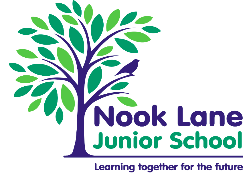 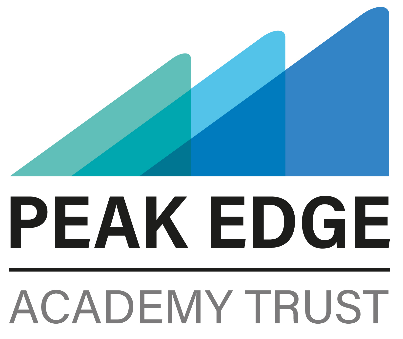 Nook Lane Junior SchoolRelationship PolicyJuly 2022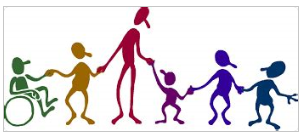 Nook Lane is invested in supporting the very best possible relationships between:Parent and childChild and childChild and school staffParent/s and school staffSchool staffSchool staff and the senior leadership teamSchool staff and external agenciesTo this end, Nook Lane is committed to educational practices, which Protect, Relate, Regulate and Reflect.ProtectIncreased ‘safety cues’ in all aspects of the school day including ‘meet and greet’ at the school gates and in the playground at the start and end of day. There will also be ‘meet and greet’ at the classroom door. School staff trained in ‘PACE’ modes of interaction (Hughes 2015): being warm, empathetic, playful and curious (proven to move children out of flight/fight/freeze positions). School staff to ensure that interactions with children are socially engaging not socially defensive, in order to decrease chances of children relating defensively (fight/flight/freeze).A whole school commitment to use warm and supportive language. The use of ‘I wonder’, ‘ I imagine’, ‘I notice’ and expressed with empathy to discuss different situations with children and used in reflection time as a supportive strategy.  The implementation of pedagogic interventions that help staff to get to know children better on an individual basis e.g ‘I wish my teacher knew ‘ – what matters to them, their dreams, hopes. This is key to enabling children to feel safe enough to want to talk, if they so wish, about painful life experiences, which are interfering with their ability to learn and quality of life.All vulnerable children to have easy access, on a daily basis, to at least one named emotionally -available adult, and those children know when and where to find that adult, if the child does not wish to connect with this adult, an alternative adult is found. The school has promoted this through posters around school and through discussion in RSHE lessons. Children have been invited to share who they would consider their emotionally available adult in their termly ‘I wish my teacher knew’ questionnaire. School staff adjust expectations around vulnerable children to correspond with their developmental capabilities and experience of traumatic stress. This will include removing vulnerable and traumatised children in a kind and non-judgemental way from situations they are not managing well (e.g children who keep ‘triggering’ into alarm states in the main playground, given access to a separate calmer, smaller playground). Provision for children of a clear, confidential and non-shaming system of self-referral for help/talk time.The nurturing of school staff in such a way that they feel truly valued and emotionally regulated enough to be able to interact throughout the school day with social engagement rather than defensiveness. RelateAll school staff trained in emotional coaching and in relating to children in terms of the four key relational needs for secure attachment: affect attunement, empathy, soothing and containment. A whole school commitment to enabling children to see themselves, their relationships and the world more positively, rather than through a lens of threat, danger or self-blame. Relational opportunities for vulnerable children with emotionally available adults at school to enable them to make the shift from ‘blocked trust’(not feeling psychologically safe with anyone) to trust, and from self-help to ‘help seeking’. RegulateThe implementation of interventions designed to bring down stress hormone levels (e.g from toxic to tolerable) in vulnerable children, enabling them to feel calm, soother and safe. This is to support learning, quality of life and protect against stress-induced physical and mental illness, now and in later life.Evidence-based nurturing and regulatory interventions that aim to repair psychological damage and brain damage caused by traumatic life experiences, through emotionally regulating and playful, enriched adult-child interactions.The emotional well-being and regulating of staff is treated as high priority in order to prevent burn-out, stress-related absence or leaving the profession, through stress related illness, secondary trauma and/or feeling undervalued, blamed or shamed.Designated staff-only spaces, which are specifically designed to support the release of natural anti-stress, pro-social neurochemicals (opioids and oxytocin). ReflectStaff educated in the art of good listening, dialogue, empathy and understanding (instead of asking lots of questions/giving lectures). The provision of skills and resources to support parents and staff to have meaningful empathetic conversations with vulnerable children who want to talk about their lives in order to empower children to better manage their home situations and life in general.Within the context of an established and trusted relationship with a member of staff (‘working alliance’) children are to be provided with the means to symbolise painful life experiences trough images rather than solely everyday words, should they wish to do so, as a key part of ‘working through’ and memory re-consolidation. To this end, there is the provision of different modes of expression for children e.g art/play/drama/music/sand play/emotional worksheets).PSHE (personal, social and health education) and RSHE (Relationships, Sex and Health Education) informed by current research (psychology and neuroscience) on mental health, mental ill-health (full range of specific conditions) relationship health: family, parenting, intimate relationships and tools for how to do life well. Curriculum content to enable children to make informed choices about how they relate to others and how they choose to treat their brains, bodies and minds now and in the future.Staff trained to help children move from ‘behaving’ their trauma/painful life experiences, to reflecting on those experiences through empathetic conversation in order to address negative self-referencing and help them to develop coherent narratives about their lives.A behaviour policy, which is based not on punishment, sanctions and isolation, but one that models enquiry, resolution and interactive repair (e.g restorative conversations).At Nook Lane Junior School, we have 2 members of staff who have completed Trauma Informed training and now have diplomas in this practice. Throughout 2022 and 2023, all staff will receive training, from the Inclusion Manager/SENCo using aspects of the diploma training to inform good practice in supporting all children, but especially children who are vulnerable. Our positive behaviour policy reinforces positive, strong relationships throughout our school community. June 2022To be reviewed June 2024